         В МБОУ СОШ №2 ст.Архонская в 2021г. обучается 495 обучающихся. Согласно Федеральному закону Российской Федерации от 29 декабря2012 г. N 273-ФЗ, учреждении созданы условия для обученияинвалидов и лиц с ОВЗ, для их сопровождения и осуществленияиндивидуального подхода к обучению: работают педагоги, педагог – психолог,, медицинский пункт, так же созданы материально технические условия для комфортного обучения.Из 11 детей-инвалидов и 4обуч. с ОВЗ, в  2020-20201учебном году, 4 детей находятся на очно-заочной форме обучения. На основании справки из медицинской организации, подтверждающей инвалидность детей, в учреждении приняты приказы, утверждены учебные планы для индивидуальных занятий .Учебные кабинеты школы оборудованы специальными техническими средствами обучения коллективного и индивидуального пользования, в том числе для детей-инвалидов и детей с ОВЗ:мультимедийные комплексы (проектор и экран),интерактивные доски,телевизоры,видеоплеер,МФУ.В школе оборудовано   кабинетов:кабинет начальных классов -8 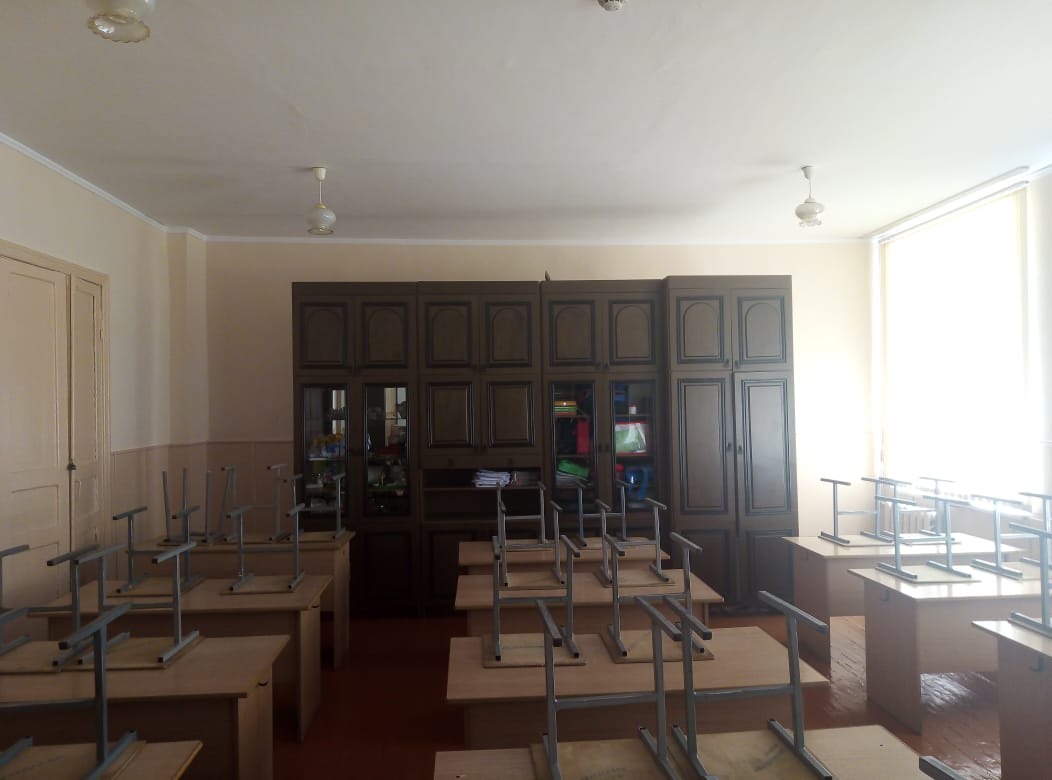 кабинет химии - 1кабинет информатики -1кабинет биологии - 1кабинет истории – 1кабинет математики-2кабинет географии-1кабинет иностр.языка-1кабинет релаксации-1кабинет физики – 1кабинет осетинского  языка и литературы – 3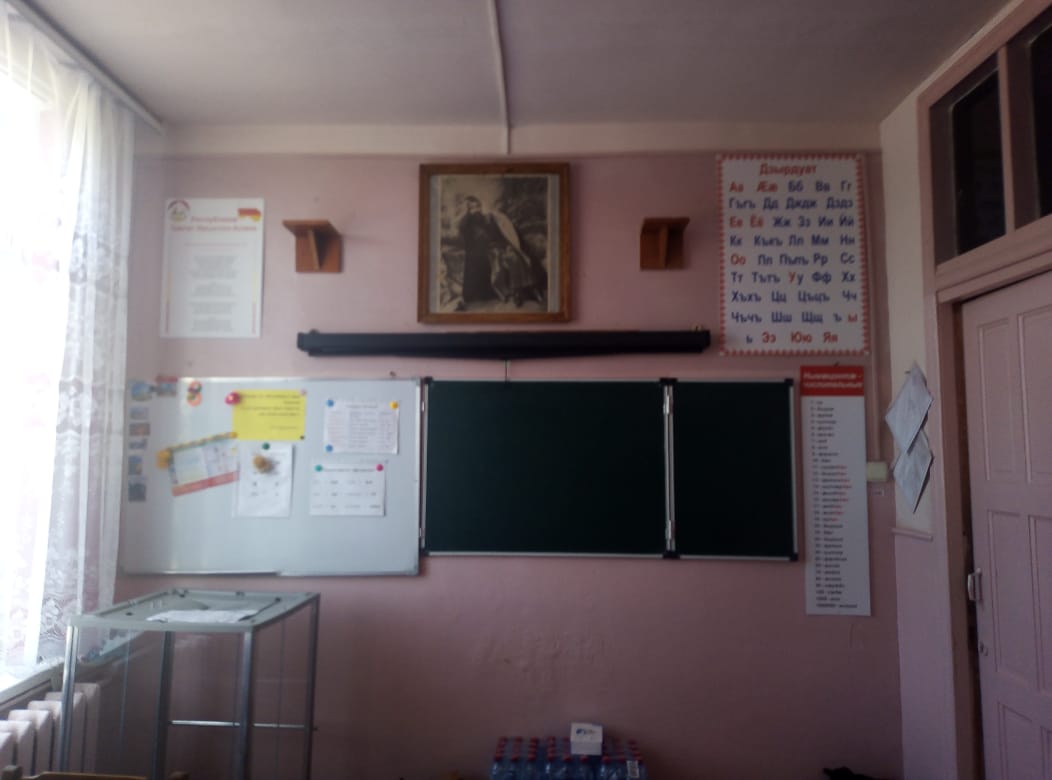 Сведения об объектах спортаДля развития физкультуры и спорта школа располагает спортивным залом и спортивной площадкой.Интенсивный учебный процесс создает психоэмоциональное напряжение, которое не сопровождается необходимой двигательной активностью. На преподавание предмета «Физическая культура» выделено 3 часа в неделю.Кроме регулярных уроков физической культуры учащиеся школы могут развиваться физически на занятиях в спортивных секциях (дзюдо и волейбол) на территории ДЮСШ №1 и №2 (Спорткомплекс ст.Архонская). Школьники активно участвуют в спортивной жизни района. Достижения успехов в соответствии с собственными способностями, позволяет каждому ребенку увидеть в себе личность, избавиться от комплексов и сохранить здоровье.Объекты спортаВ 2020/2021 учебном году спортивный зал функционирует после капитального ремонта. Имеется спортоборудование, соответствующее стандартам.Сведения о библиотеке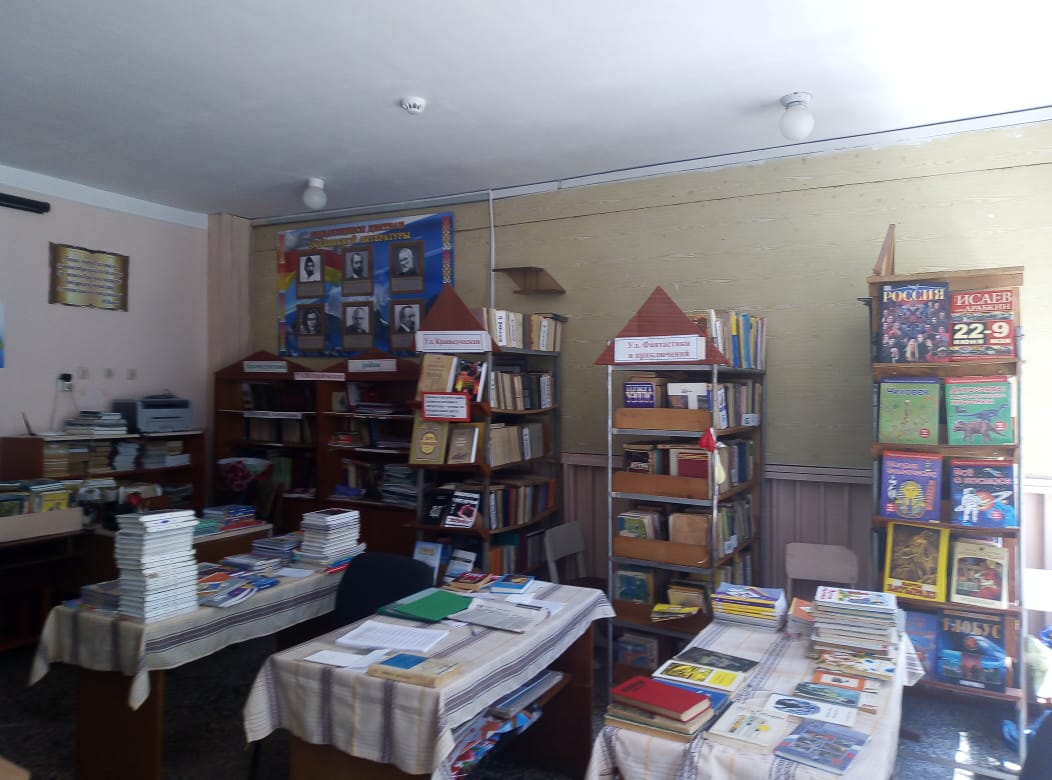 Библиотека расположена на первом этаже образовательного учреждения.Занимает изолированное приспособленное помещение .Библиотека оборудована столами для читателей, стульями, стеллажами для книг , рабочим местом для библиотекаря. Освещение соответствует санитарно-гигиеническим требованиям.Организует работу библиотеки педагог-библиотекарь Уймина Т.А., имеющая высшее образование, стаж работы в данной школе - 26 лет, библиотекарем – 5лет.Режим работы библиотеки - с 8.30 до 15.30 ежедневно, 30 число каждого месяца – санитарный день, выходной –воскресенье.Библиотека работает по плану, утвержденному директором школы.Основными направлениями деятельности библиотеки являются:содействие педагогическому коллективу в развитии и воспитании учащихся;обеспечение учебного и воспитательного процесса всеми формами и методами библиотечного и информационно-библиографического обслуживания;формирование у школьников информационной культуры и культуры чтения;совершенствование традиционных и освоение новых форм работы с читателями;пробуждение интереса к изучению истории России и родного края; сохранность фонда художественной и учебной литературы;обеспечение учебниками всех учащихся;организация комфортной библиотечной среды.В библиотеке выделены следующие группы читателей:учащиеся начальной школы учащиеся основной школы учащиеся средней школы педагоги Фонд.Фонд библиотеки частично укомплектован научно-популярной, справочной, отраслевой, художественной литературой для детей:младшего школьного возраста (1-4 классы)среднего школьного возраста (5-9 классы)старшего школьного возраста (10-11классы)учебниками, литературой для педагогических работников.Для обеспечения учета с фондом ведется следующая документация:книги суммарного учета фонда библиотеки;инвентарные книги;папка «Акты»;счета-фактуры;план работы;документация, регламентирующая внутрибиблиотечную работу;отчеты;картотека учета учебников;книга выдачи учебников;формуляры читателей.Режим сохранности фонда соблюдается. В целях безопасности фонд закрытый. Все издания технически обработаны. В библиотеке имеется штамп. Постоянно ведется картотека новых поступлений. Обслуживание читателей.Библиотечное обслуживание осуществляется в соответствии с «Положением о библиотеке» и «Правилами пользования библиотекой». Читатели получают во временное пользование книги, журналы, газеты, пользуются библиографическим и справочно- информационным обслуживанием, принимают активное участие в массовых мероприятиях. В библиотеке имеется ноутбук.Наиболее пользующимися спросом среди учащихся средних и старших классов являются программная художественная литература, методическая литература, дополнительные материалы по предметам.Учащиеся начальной школы большой интерес к детской художественной литературе.Педагогические работники интересуются методикой преподавания учебных предметов, обучения и воспитания детей. Согласно календарю памятных и знаменательных дат в библиотеке оформляются книжные и иллюстративные выставки, посвященные творчеству разных писателей. Библиотека является непосредственным участником запланированных в школе мероприятий, так как осуществляет подборку необходимой литературы для проведения уроков, мероприятий, написания рефератов, для работы над исследовательскими проектами.Задачи, над которыми стоит работать:1.Активизировать читательскую активность у школьников, находить новые формы приобщения детей к чтению.2.Пополнять фонд новой художественной и детской литературой, продолжая акцию «Подари библиотеке книгу».3.Продолжить работу над повышением качества и доступности информации, качеством обслуживания пользователей.4.Обучать читателей пользоваться книгой и другими носителями информации, поиску, отбору и умению оценивать информацию; пополнять фонд медиатеки.5.Формировать эстетическую и экологическую культуру и интерес к здоровому образу жизни,6.Обновить стенды и вывески, активнее проводить рекламу деятельности библиотеки.